Консультация для воспитателей«Работа с гиперактивными детьми в условиях детского сада»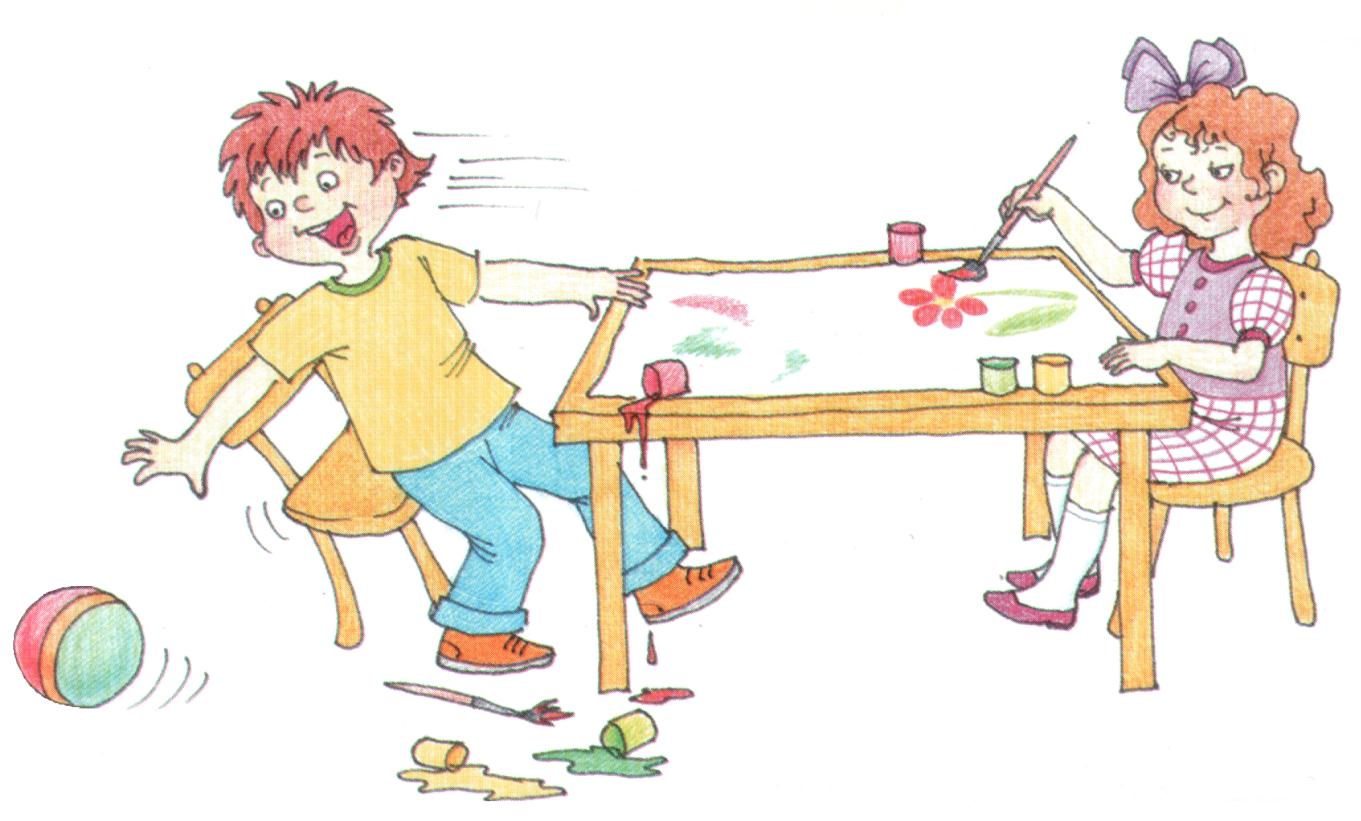 Консультация для воспитателей на тему:«Работа с гиперактивными детьми в условиях детского сада»Гиперактивных детей нельзя не заметить. Они постоянно в движении, бегают, вертятся, натыкаются на вещи, опрокидывают их.
Дети с неуемной жаждой движения. Беспокойные дети своим поведением часто подвергают испытанию терпение взрослых.  Нелегко бывает провести грань между неудовольствием, раздражением, антипатией, с одной стороны, и пониманием, сочувствием, удовлетворением, возникающими в процессе работы, с другой стороны. К гиперактивному ребенку и близкие люди могут испытывать отчуждение, но нельзя ли постараться понять его и вместе с ребенком нравственно расти в процессе решения его многочисленных проблем? Каковы потребности ребенка? Как найти к нему подход? В чем сильные стороны его личности? В чем он испытывает трудности? В какой степени в процесс работы с ребенком можно вовлечь его окружение? Как может быть организована помощь с учетом местных условий?Характеристика гиперактивного  ребёнкаПричины возникновения гиперактивности у детей Если ребенок живой, подвижный и непоседливый – это не всегда свидетельствует о его гиперактивности. Вполне нормально, если он не может усидеть долго за столом, неугомонен перед сном, непослушен в магазине игрушек и бегает, не останавливаясь, после длительного переезда. Главное отличие активного ребенка от гиперактивного заключается именно в том, что последний будет бегать, бесцельно двигаться, не задерживаясь надолго на любом, самом интересном предмете, независимо от ситуации, будь то дома, в гостях или кабинете врача. То есть даже если он устал, он продолжает двигаться, а выбившись из сил окончательно, плачет и истерит. Быстро и много говорит, глотает слова, перебивает, не дослушивает. Задает миллион вопросов, но редко выслушивает ответы на них. Его невозможно уложить спать, а если спит, то урывками, беспокойно. У него часто кишечные расстройства. Для гиперактивных деток всевозможные аллергии не редкость. Ребенок - неуправляемый, при этом он абсолютно не реагирует на запреты и ограничения. И в любых условиях (дом, магазин, детсад, детская площадка) ведет себя одинаково активно. Часто провоцирует конфликты. Не контролирует свою агрессию - дерется, кусается, толкается, причем пускает в ход подручные средства: палки, камни.  На него не подействуют ни бесконечные просьбы, ни уговоры, ни подкуп. У него не работает механизм самоконтроля, в отличие от его сверстников, даже самых избалованных. Говорить о гиперактивности можно только в случае, если перечисленные выше признаки сохраняются на протяжении полугода.Гиперактивность – это болезнь, которую необходимо лечить. Для определения и постановки диагноза обязательной является комплексная диагностика, включающая медицинское, психологическое и педагогическое обследование. Если болезнь не лечить, то с каждым годом проблемы с поведением ребёнка усугубляются. Наиболее ярко симптомы заболевания начинают проявляться в детском саду, примерно в пятилетнем возрасте, и сохраняются приблизительно до 12 лет. Детям дошкольного возраста диагноз синдром дефицита внимания с гиперактивностью при первом обращении специалисты обычно не ставят, а наблюдают за ребёнком несколько месяцев, в течение которых симптомы должны сохраняться. Это позволяет избежать диагностических ошибок. Второй «всплеск» симптомов относят к 14 годам, что совпадает с периодом полового созревания.Гиперактивные дети объект научных исследований уже с давних времен, их наблюдают, пытаясь понять. Им посвящена обширная литература. Это дети с родовой травмой в анамнезе, последствия которой у различных авторов называются по-разному: это и энцефалопатия, и минимальная мозговая дисфункция, и синдром дефицита внимания, и гипервозбудимость.  В отечественной литературе наиболее часто встречается термин минимальных мозговых дисфункций. В соответствии с диагностическими критериями, разработанными Американской психиатрической ассоциацией и опубликованными в «Диагностическом и статистическом руководстве по психическим заболеваниям (DSM-1V)  диагностика этого синдрома  осуществляется в двух измерениях : это нарушение внимания и гиперактивность-импульсивность.   
     Эти дети перенесли в период рождения, или в первые несколько дней жизни, или во внутриутробный период жизни какие-либо трудности, которые сопровождались кислородным голоданием клеток головного мозга. И это кислородное голодание (гипоксия) привело к так называемой биохимической травме. Одним из последствий этой биохимической травмы является повышение внутричерепного давления и/или хронический тонус сосудов головного мозга в какой-либо его области (как реакция на травму).  Учёные Университета Джона Хопкинса (США) в 1999 году доказали, что размеры лобных долей правого полушария у детей с гиперактивностью меньше, чем у их здоровых сверстников. Существуют и другие изменения в центральной нервной системе, которые приводят к асимметрии передачи сигналов и, соответственно, способствуют развитию патологического состояния.В результате всех этих последствий, изучение которых входит в компетенцию невропатологов, нейропсихологов и физиологов, состояние центральной нервной системы у этих детей изменяется, и они приобретают особенности, которые внешне выражаются в характерном поведении. Эти изменения в поведении, в развитии ребенка могут быть скорректированы, скомпенсированы, и ребенок со временем может войти в нормальное русло развития соответственно возрасту.Если у ребёнка выявлены признаки гиперактивности, а диагноз в медицинской карте не поставлен, родители не придают значения возникшим проблемам, надеясь, что с возрастом всё пройдёт, педагогу необходимо в тактичной форме рекомендовать родителям обратиться к психологу или невропатологу. Важно убедить родителей, что ребёнку необходима помощь специалиста.
       Распространенность гиперактивности высока, с каждым годом ей страдают все больше детей дошкольного и школьного возраста, причем мальчики в гораздо большей степени подвержены развитию этого патологического состояния по сравнению с девочками.Взаимодействие педагога с гиперактивным ребёнкомС появлением гиперактивного ребёнка в детском саду у педагогов возникает немало проблем. Воспитатели жалуются на исходящее от него непрекращающееся беспокойство, замечают, что он вмешивается во все дела, болтает без умолку, обижает друзей. Да и сам гиперактивный ребёнок чувствует себя неуютно в коллективе, ведь попав в разряд «неуспевающих», он ощущает негативное отношение со стороны педагогов и сверстников, что ещё больше усугубляется неадекватным активным поведением. Дошкольника часто ругают взрослые, над ним смеются и «не берут в игру» дети. Из-за этого неуравновешенность, вспыльчивость, заниженная самооценка – характерные эмоции при синдроме дефицита внимания с гиперактивностью – получают дополнительный стимул. Вспышки гнева и раздражения случаются довольно часто и порой даже на ровном месте. Многие дети замыкаются и начинают жить своей отдельной внутренней жизнью. Но случается и обратное – гиперактивный ребёнок становится лидером в коллективе.Такие дети, как правило, лишены чувства страха. Они, не задумываясь, могут выскочить на дорогу перед мчащимся автомобилем, прыгнуть с любой высоты, нырнуть в воду, не умея плавать и т.п. Здесь нужен особый контроль со стороны взрослых, тем более что обычно у таких детей снижена реакция на болевые стимулы, большинство из них спокойно воспринимают удары, порезы и даже довольно серьёзные травмы. Часто у них появляются подёргивания и тики.Многое зависит от поведения самих взрослых, стратегии и тактики общения с таким ребёнком. Так, система запретов должна сопровождаться альтернативными предложениями. Например, если ребёнок начинает рвать обои – можно предложить ему порвать ненужный лист бумаги, а затем собрать все клочки в пакетик.Занятия с детьми должны способствовать снятию напряжения, излишней двигательной активности, снижению агрессивности, развитию умения концентрировать внимание, следовать инструкциям педагога.Как показала практика эффективными в работе с гиперактивными детьми являются следующие игры:«НАЙДИ ОТЛИЧИЕ»Цель: развивать умение концентрировать внимание на деталях.Описание игры: ребёнок рисует любую несложную картинку (котик, домик и др.) и передаёт её взрослому, а сам отворачивается. Взрослый дорисовывает несколько деталей и возвращает картинку. Ребёнок должен заметить, что изменилось в рисунке. Затем они меняются ролями.Игру можно проводить и с группой детей. В этом случае дошкольники по очереди рисуют на доске какой-либо рисунок и отворачиваются (при этом возможность движения не ограничивается). Взрослый дорисовывает несколько деталей. Дети, взглянув на рисунок, должны сказать, что изменилось.«ЛАСКОВЫЕ ЛАПКИ»Цель: снять напряжение, мышечные зажимы, снизить агрессивность, развить чувственное восприятие, гармонизировать отношения между ребёнком и взрослым.Описание игры: взрослый подбирает 6-7 мелких предметов различной фактуры: кусочек меха, кисточку, стеклянный флакон, бусы, вату и т.д. Всё это выкладывается на стол. Ребёнку предлагается оголить руку по локоть.Воспитатель объясняет, что по руке будет ходить «зверёк» и касаться ласковыми лапками. Надо с закрытыми глазами угадать, какой «зверёк» прикасается к руке – отгадать предмет. Прикосновения должны быть поглаживающими, приятными.Вариант игры: «зверёк» будет прикасаться к щеке, колену, ладони. Можно поменяться с ребёнком местами.«БРОУНОВСКОЕ ДВИЖЕНИЕ» Цель: развивать умение распределять внимание.Описание игры: все дети встают в круг, ведущий вкатывает в центр круга один за другим теннисные мячики. Воспитанникам сообщаются правила игры: мячи не должны останавливаться и выкатываться за пределы круга, их можно толкать ногой или рукой. Если участники успешно выполняют правила игры, ведущий вкатывает дополнительное количество мячей. Смысл игры – установить командный рекорд по количеству мячей в круге.«ПЕРЕДАЙ МЯЧ»Цель: снять излишнюю двигательную активность.Описание игры: сидя на стульях или стоя в кругу, играющие стараются как можно быстрее передать мяч, не уронив его, соседу. Нужно в максимально быстром темпе бросать мяч друг другу или передавать его, повернувшись спиной в круг и убрав руки за спину. Усложнить упражнение можно, попросив детей играть с закрытыми глазами, или использовать в игре одновременно несколько мячей.«ЗАПРЕЩЁННОЕ ДВИЖЕНИЕ»Цель: игра по чётким правилам организует, дисциплинирует и сплачивает детей, развивает быстроту реакции и вызывает здоровый эмоциональный подъём.Описание игры: дети стоят лицом к ведущему. Под музыку с началом каждого такта они повторяют движения, которые показывает ведущий. Затем выбирается одно движение, которое нельзя будет выполнить. Тот, кто повторит запрещённое движение, выходит из игры.Вместо показа движения можно называть вслух цифры. Участники игры повторяют все цифры, кроме одной, запрещённой, например, цифры 5. Когда дети её услышат, они должны будут хлопать в ладоши (или кружиться на месте).Многие дети с синдромом дефицита внимания с гиперактивностью с трудом выдерживают тихий час в детском саду. В таком случае необходимо сесть с ребёнком рядом, погладить по головке, приговаривая ласковые, добрые слова. Благодаря этому мышечное беспокойство и эмоциональная напряжённость дошкольника будут снижаться. Постепенно он привыкнет отдыхать в это время дня, будет вставать отдохнувшим, менее импульсивным, а порой и выспавшимся. Эмоциональный и тактильный контакт очень эффективен при взаимодействии с гиперактивным ребёнком.           При общении с гиперактивными детьми важно подобрать верный тон, не срываться на крик или не впадать в безудержное сюсюканье. В общении с таким ребёнком следует быть мудрым, добрым и терпеливым.У детей с синдромом дефицита внимания с гиперактивностью очень высокий порог чувствительности к отрицательным стимулам, а потому слова «нет», «нельзя», «не трогай», «запрещаю» для них, по сути дела, пустой звук. Они не восприимчивы к выговорам и наказанию, но зато очень хорошо реагируют на похвалу, одобрение.Необходимо с самого начала строить взаимоотношения с ребёнком на принципах согласия и взаимопонимания. Безусловно, не следует разрешать ему делать всё, что вздумается. Нужно объяснить, почему это вредно или опасно. Если не получается – отвлечь, переключить внимание на другой объект. Говорить нужно спокойно, без лишних эмоций, лучше всего используя шутку, юмор, какие-нибудь забавные сравнения. Выражая недовольство, ни в коем случае не следует манипулировать чувствами ребёнка и уж тем более его унижать. Следует эмоционально поддерживать дошкольника во всех попытках конструктивного, положительного поведения, какими бы незначительными они ни были.Также очень важен физический контакт с ребёнком. Обнять его в трудной ситуации, прижать к себе, успокоить – со временем это даёт выраженный положительный эффект, а вот постоянные окрики и ограничения, наоборот, расширяют пропасть между родителями и детьми.Организация жизни должна действовать на детей успокаивающе. Для этого необходимо поддерживать распорядок дня, соблюдать время приёма пищи, сна, выполнения  заданий, игр. Можно определить для ребёнка круг обязанностей, а их исполнение держать под постоянным наблюдением и контролем, но не слишком жёстко. Важно отмечать и хвалить прилагаемые им усилия, даже если результаты далеки от совершенства.Дав ребёнку новое задание, лучше показать, как его выполнять, подкрепить рассказ рисунком. Зрительные стимулы очень важны. Не следует перегружать внимание дошкольника. На определённый отрезок времени, можно поручить только одно дело, чтобы он мог его завершить. Сначала следует обговорить задание, а потом подключать технику. По мнению специалистов, это будет способствовать снижению агрессии.Любой вид деятельности, требующий от ребёнка концентрации внимания (чтение, игра с кубиками, раскрашивание и т.п.), должен быть вознаграждён: в качестве приза может выступать маленький подарок, слова похвалы и одобрения. Прогулки на свежем воздухе, физические упражнения, бег, очень полезны для гиперактивного ребёнка. Они позволяют сбросить избыток энергии. Главное – следить, чтобы он не устал, оберегать от переутомления, которое приводит к снижению самоконтроля и нарастанию гиперактивности. Как ни странно, таким детям дополнительная физическая нагрузка не только не противопоказана, но и полезна. Систематические занятия гимнастикой способствуют тому, что ребёнок становится более спокойным. У него вырабатывается правильная координация движений, восстанавливаются поведенческие реакции, нормализуется сон, развивается костно-мышечная система. Кроме того, гимнастика оказывает общеукрепляющее воздействие на весь организм, что также чрезвычайно важно.Весьма не легко, но очень важно научить ребёнка «остывать» и спокойно смотреть на происходящее вокруг. Для этого можно воспользоваться следующими приёмами. Когда дошкольник проявляет чрезмерную активность, рекомендуется мягко остановить его, не повышая голоса, предложить отдохнуть, обнять за плечи, ласково погладить по голове, обратить внимание на окружающих детей и игрушки, попросить что-то рассказать.У гиперактивных детей наблюдается постоянная потребность в сенсорных раздражителях, удовлетворить которую весьма трудно.Коррекция поведения гиперактивных детей проходит более эффективно в процессе художественно-предметной деятельности, если она организуется на основе:*синтетического характера деятельности, дающего возможность достаточно быстрой смены разных её видов (изобразительная, игровая, коммуникативная, предметно-практическая деятельность);*сочетание разных видов художественного творчества;*простоты разных видов деятельности (это необходимо, потому что по развитию мелкой моторики гиперактивные дети отстают от сверстников);*яркости и практической ценности результата, что приносит гиперактивному ребёнку чувство удовлетворения;*сочетания различных форм педагогического воздействия: индивидуальной работы, совместной работы с ребёнком и родителями, работы в малых группах, взаимодействия с психологами и другими педагогами.Приложение 1Памятка воспитателюПРАВИЛА РАБОТЫ С ГИПЕРАКТИВНЫМИ ДЕТЬМИРабота с гиперактивным ребёнком целесообразней в первую половину дня, а не вечером.Уменьшать нагрузку ребёнка следует по времени, но не облегчать её.Делить работу на более короткие, но более частые периоды. Использовать физкультминутки.Быть артистичным, экспрессивным педагогом.Снизить требования к аккуратности в начале работы, чтобы сформировать чувство успеха.Посадить ребёнка во время занятий рядом с взрослым.Использовать тактильный контакт (элементы массажа, прикосновения, поглаживания).Договариваться с ребёнком о тех или иных действиях заранее.Давать короткие, чёткие и конкретные инструкции.Использовать гибкую систему поощрений и наказаний.Поощрять ребёнка сразу же, не откладывая на будущее.Предоставлять ребёнку возможность выбора.Оставаться спокойным. Нет хладнокровия – нет преимущества!Приложение 2Памятка родителямПРАВИЛА ПОВЕДЕНИЯ РОДИТЕЛЕЙ С ГИПЕРАКТИВНЫМ РЕБЁНКОМ* поддерживать дома чёткий распорядок дня;* выслушивать то, что хочет сказать ребёнок (в противном случае он не услышит вас);* автоматически одними и теми же словами повторять многократно свою просьбу (нейтральным тоном);* отвлекать ребёнка в случае капризов: предложить на выбор другую возможную в данный момент деятельность; задать неожиданный вопрос; отреагировать неожиданным для ребёнка образом (пошутить, повторить его действия);* сфотографировать ребёнка или подвести его к зеркалу в тот момент, когда он капризничает;* оставить в комнате одного (если это безопасно для его здоровья);* не запрещать действие ребёнка в категоричной форме;* не читать нотаций (ребёнок всё равно их не слышит);* не приказывать, а просить (но не заискивать);* не настаивать на том, чтобы ребёнок во что бы то ни стало принёс извинения.